Дементьев Григорий Евгеньевич 1909г.р.Звание: красноармеец 
в РККА с 10.1941 года Место призыва: Емельяновский РВК, Красноярский край, Емельяновский р-н 

Место службы: 54 автоп 12 автбр 2 ПрибФ 

Дата подвига: 11.07.1944-25.09.1944 № записи: 41189997Архивные документы о данном награждении:I. Приказ(указ) о награждении и сопроводительные документы к нему- первая страница приказа или указа- строка в наградном списке- наградной листII. Учетная картотека- данные в учетной картотекеМедаль «За отвагу» 

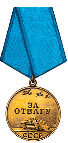 10/н06.11.1944Медаль «За отвагу»Показать документ о награждении
Подвиг: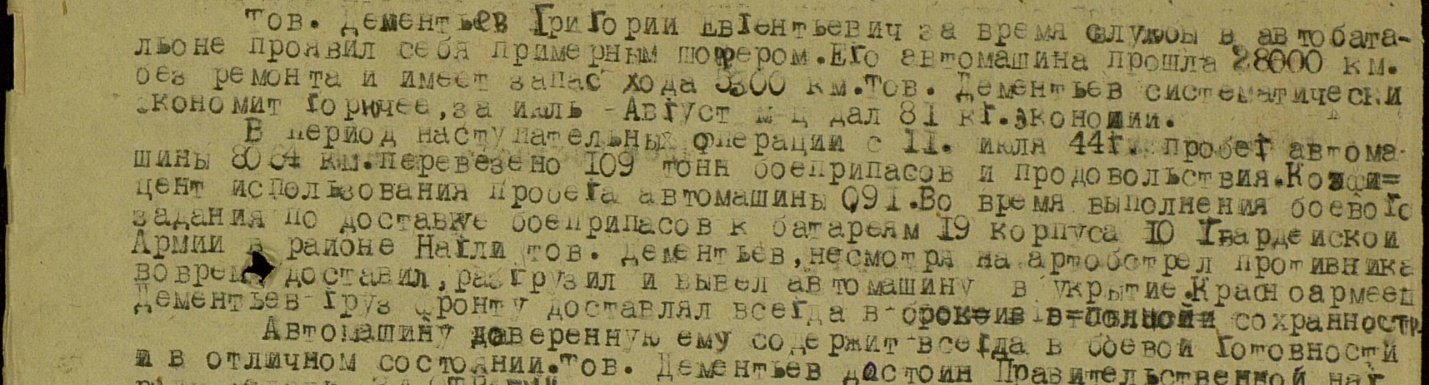 Дементьев Григорий ЕвгеньевичГод рождения: __.__.1909 
красноармеец 
в РККА с __.__.1941 года 
место рождения: Красноярский край, Емельяновский р-н, д. Песчанка 
№ записи: 1425758378
Дементьев Григорий Евгеньевич 1909г.р.Звание: красноармеец 
в РККА с 22.10.1941 года Место призыва: Емельяновский РВК, Красноярский край, Емельяновский р-н 

Место службы: ВС 1 УА Северо-Западного фронта 

Дата подвига: 22.02.1943 № записи: 150211093Архивные документы о данном награждении:I. Приказ(указ) о награждении и сопроводительные документы к нему- первая страница приказа или указа- строка в наградном списке- наградной листII. Учетная картотека- данные в учетной картотекеМедаль «За боевые заслуги» 

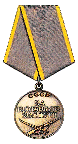 2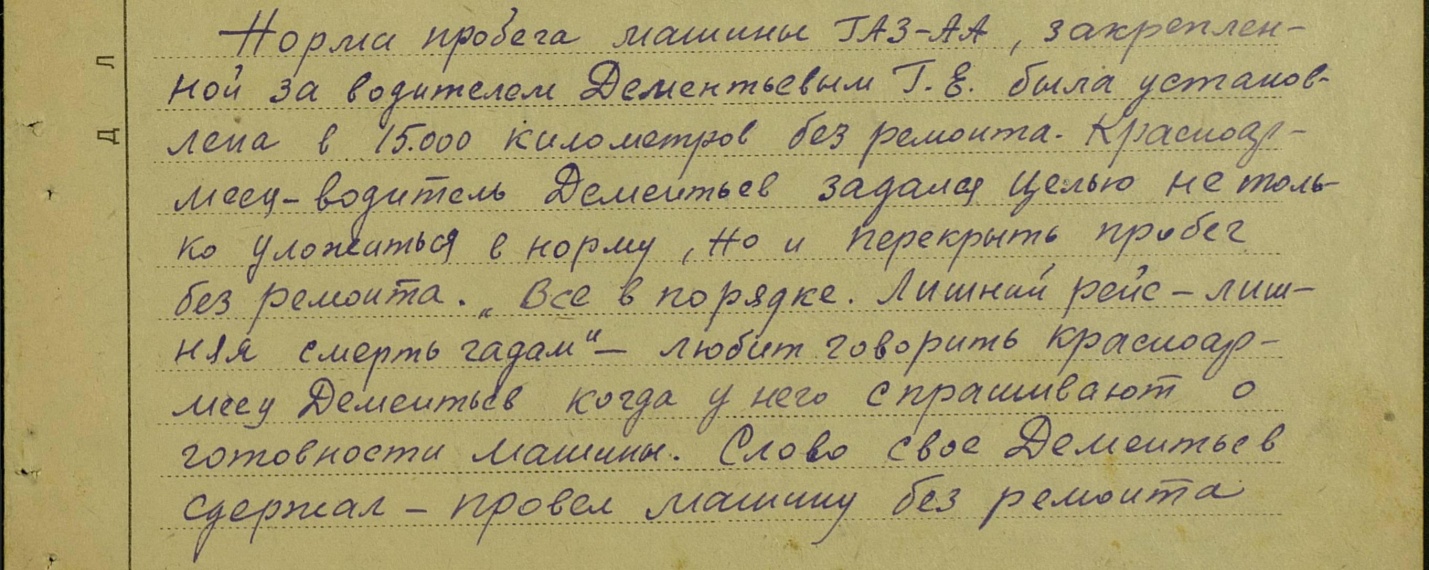 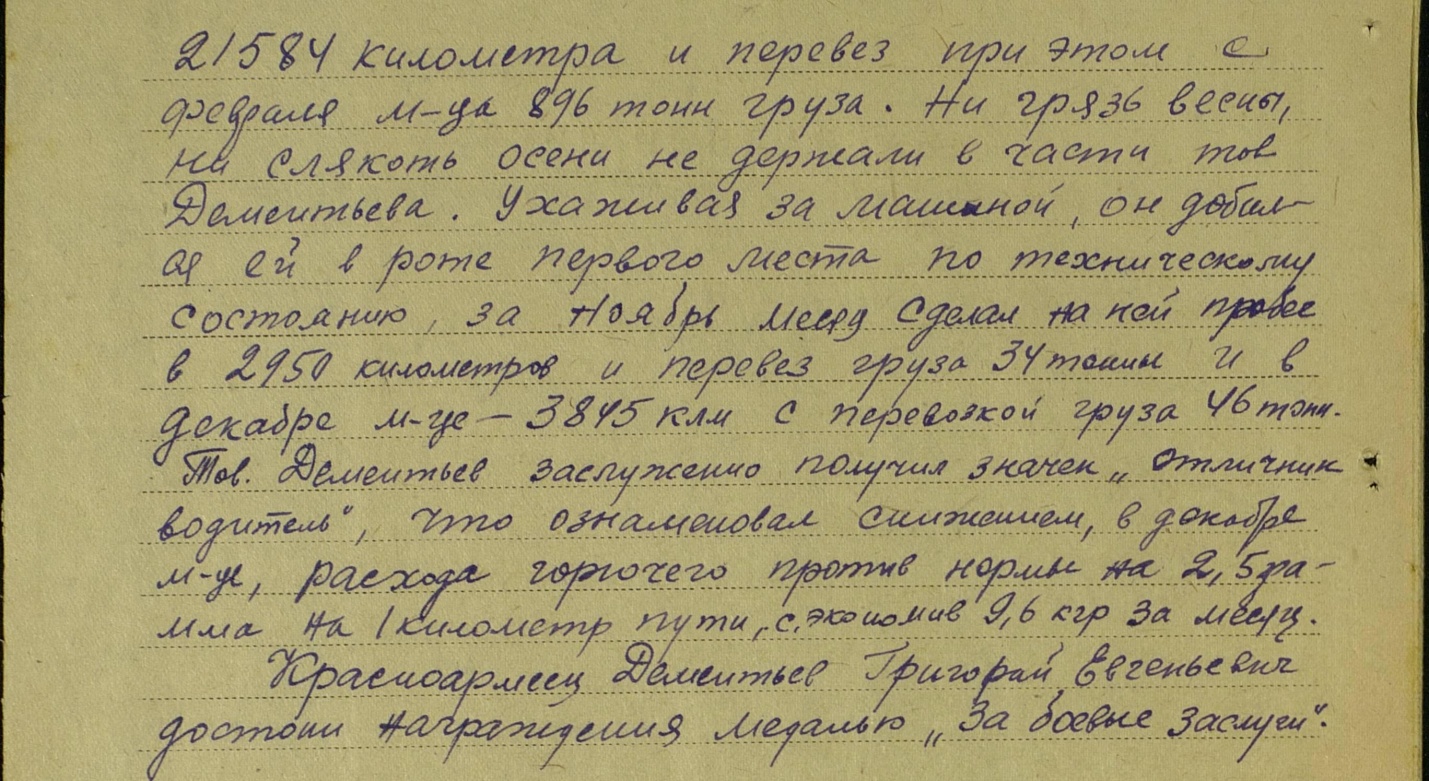 Дементьев Григорий ЕвгеньевичЗвание: красноармеец 
Место службы: 54 аттп 12 атбр ЛенФ 

№ записи: 1531635953Архивные документы о данном награждении:I. Приказ(указ) о награждении и сопроводительные документы к нему- первая страница акта награждения- строка в акте награжденияМедаль «За оборону Москвы» 

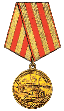 